רתימת מורים לסיוע לתלמידים"אחרי המעשים נמשכים הלבבות" ואני מזמינה אתכם לעשות מעשה...ציינו שמותיהם של 5-6 תלמידים עליהם אתם בוחרים לקחת אחריות אישית: ללוות אותם, לעורר בהם מוטיבציה ללמידה, לקדם אותם ולסייע להם למצות את יכולותיהם במקצוע אותו אתם מלמדים.קחו את התלמידים תחת חסותכם, זהו את מקורות החוזק ואת אזורי הצמיחה הדורשים ליטוש וסיוע והובילו אותם להצלחה – אני סומכת עליכם ובטוחה ביכולתכם למשוך אחריכם את הלבבות. "מכל מלמדי השכלתי, ומתלמידיי יותר מכולם" מוטיבציה אינה רק באחריות הלומדים – 'הבערתה' הראשונית היא באחריות המלמד: תלמידים בדרך כלל יגלו מוטיבציה, כאשר המורה ייצור עבורם עניין, מסוגלות ומשמעות.    אתם יוצאים היום למסע שמטרתו 'הבערת המוטיבציה' בליבם של תלמידיכם, מסע שתכליתו הבערת הניצוץ שילבה את הרצון של תלמידיכם ללמוד, להצליח ולמצות את יכולותיהם. השלב הראשון במסע, הינו לעמוד על הצרכים של תלמידיכם, לזהות את החוזקות שלהם, את נקודות התורפה המעכבות אותם, לבחון מה יוצר עבורם עניין ומה מצית אותם לפעול – כך תוכלו, דרכם, ללמוד כיצד להתמודד עם האתגרים השונים שמציבים בדרככם תלמידים שונים - לגלות את אותו חומר בערה שיצית אותם לפעולה. ומי בחרתם לצרף אליכם למסע הגילוי? מי אותם 5-6 שנבחרים שתקדמו להצלחה, תוציאו מכלל סכנה ותלמדו מהם להתמודד טוב יותר? 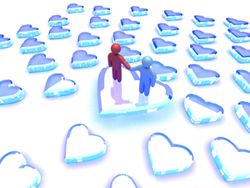 שרית חדדיועצת ארגונית - פדגוגית123456